I-E-6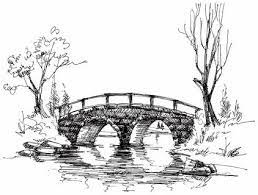 CREARE UNITÀ Riassunto catechetico1.04.2023 L'uomo è creato nell'unità per l'unità Dio è unità di tre persone: PADRE, FIGLIO e SPIRITO SANTO: il Cielo è quindi una "comunità"! L'uomo è stato creato a immagine di Dio (Gen 1,27). Quando impariamo a creare unità, impariamo a vivere in Dio e con Dio. In questo modo ci prepariamo alla vita nell'eternità. Per questo motivo, tutto ciò che distrugge l'unità è peccato (egoismo, scomunione, lotte, guerre). Perché il peccato ci separa da Dio ("ci mette da parte"). Solo nell'unità siamo felici e attraverso di essa possiamo assaggiare in anticipo un po' di paradiso.  Unità distrutta e restaurata Con il peccato originale, in Paradiso, l'unità originaria degli uomini con il Creatore e tra di loro ha subìto una rottura. L'omicidio di Abele da parte di Caino, il tentativo di costruire la Torre di Babele, la mormorazione del popolo di Dio nel deserto, le guerre... - un'armonia distrutta ovunque. Si potrebbe paragonare tutto questo alle conseguenze della disintegrazione di una stella: innumerevoli meteoriti che se ne vanno per lo spazio senza che nessuno possa rimetterli insieme per formare nuovamente quella stella. Gesù, il Figlio di Dio, è venuto nel mondo per espiare il peccato originale e ripristinare l'unità perduta attraverso una nuova alleanza, anzi per renderla persino più profonda. Il suo sangue non solo colma l'abisso tra Dio e l'umanità, ma anche tra gli uomini e tra questi e il mondo (cfr. Lc 22,20; 1Cor 10,16-17; Ef 2,13-22; Col 1,20). Attraverso il battesimo siamo chiamati e abilitati di nuovo alla piena unità con Dio! Il testamento di GesùNella sua accorata preghiera (discorso di addio) durante l'Ultima Cena, Cristo stesso ha pregato per l'unità dei suoi discepoli, affinché diventassero l'immagine della Trinità in questo mondo. Quando i discepoli di Cristo sono una cosa sola nel suo amore - fino a dare la vita gli uni per gli altri - questa è la testimonianza di fede più forte e convincente e l'aiuto più importante per gli altri sulla via verso il Cielo. È così che il mondo arriva a credere nel Salvatore (Gv 17,21-23)! L'unità rende forte la Chiesa. L'unità in famiglia, in un gruppo, in un'associazione, in un convento... è di solito la protezione più efficace contro gli attacchi del maligno. È necessario costruire unità attraverso il dialogo e l'obbedienza verso coloro che esercitano l'autorità, perché il loro compito principale e il loro crisma è proprio essere strumenti e custodi dell'unità. Sull'arte di costruire unità 1. Costruire unità significa amare, perché Dio è amore e LUI è uno solo in tre persone diverse. Lo scopo, l'obiettivo della nostra vita su questa terra è partecipare all'unità d'amore di Dio nell'eternità. Imparando l'amore autentico in famiglia e nelle varie realtà comunitarie, ci prepariamo per il Cielo. -> Chi ama veramente, costruisce unità - chi costruisce unità, ama veramente!2. Costruire unità non è inutile I genitori che amano i figli, i compagni, gli amici, i colleghi, i collaboratori... sono disposti a fare di tutto per gli altri e per il successo comune: "Portate i pesi gli uni degli altri...". (Gal 6,2). La condivisione di gioia e dolore ("Rallegratevi con quelli che sono nella gioia, piangete con quelli che sono nel pianto" - Rm 12,15) permette all'amore reciproco e all'unità di rafforzarsi e maturare (in occasione di festeggiamenti gioiosi, di un lavoro ben fatto insieme, per il piacere della compagnia dell'altro, con l’attenzione, il sostegno, la pazienza, la considerazione, il perdono, la condivisione della sofferenza...). "Se qualcuno vuol venire dietro a me, rinneghi se stesso, prenda la sua croce ogni giorno e mi segua" (Lc 9,23).  -> L'amore che vuole costruire un'unità stabile deve costare qualcosa e può richiedere fatica! -> L'amore non è "gratuito" - costa qualcosa e non è vano, ma porta frutto. -> Amare tutti; amare per primi; continuare ad amare anche se fa male.3. L' "amore versato sulla croce" - il Sangue Preziosissimo di Gesù Cristo - costruisce unità con Dio e in Dio: "Perché piacque a Dio di fare abitare in lui ogni pienezza e per mezzo di lui riconciliare a sé tutte le cose, rappacificando con il sangue della sua croce, cioè per mezzo di lui, le cose che stanno sulla terra e quelle nei cieli" (Col 1,20). Attraverso la morte espiatrice sulla croce, Gesù Cristo ha ristabilito quell'unità tra il cielo e la terra spezzata dal peccato originale e, allo stesso tempo, ha fondato la Chiesa, il suo Corpo mistico, come strumento di piena unità tra tutti gli uomini in Dio. Chi si unisce al Sangue di Cristo attraverso la Parola di Dio (vedere I-E-3: "Parola di Vita") e i Santi Sacramenti (vedere I-T-7) partecipa all'opera della redenzione e, insieme a Gesù, stabilisce la vera pace tra cielo e terra e tra gli uomini. -> Diventare prima una cosa sola con il Sangue di Cristo e poi impegnarsi per la riconciliazione! -> Rendere vero culto al Sangue di Cristo significa operare la pace e costruire unità. -> Se vuoi costruire unità, immergiti prima spiritualmente     nel Sangue di Cristo e immergivi poi colui/coloro con cui desideri riconciliarti.Prima unità, poi perfezione!Meglio una minore perfezione, ma nell'unità, che una maggiore perfezione, ma senza unità. Perché la vera perfezione non consiste nella perfezione, ma nell'amore (Chiara Lubich). Uno dei segni più evidenti della mancanza di umiltà è l'aggrapparsi alle proprie opinioni, alle proprie abitudini, ai propri metodi di lavoro, al proprio stile di educazione. È particolarmente difficile vivere insieme a persone fortemente attaccate alle proprie forme di pietà.  L'autentica umiltà dà il coraggio di mettere da parte le proprie opinioni o di rinunciare ogni volta ai propri metodi di lavoro in vista di una maggiore unità. Tuttavia, è necessario osservare un limite di fondamentale importanza: il peccato! La pseudo-unità che seduce o conduce al peccato distrugge l'unità. Dove inizia il peccato, finisce la possibilità di costruire una vera unità (ad esempio, quando qualcuno viene spinto a guardare film pornografici con altri per il bene di una presunta unità).  PER ULTERIORI APPROFONDIMENTI: Per le Edizioni Calix:– Piccolo cammino di santità nel segno del Sangue di Cristo, p. 29-35 (Il Preziosissimo Sangue nella comunità);BLUT-CHRISTI-LOB, I-A, Gebete um die Einheit – S. 158-162; 183-185, 190; WER LIEBT, ATMET GOTT, S. 162-165 (Sinn der Einheit).